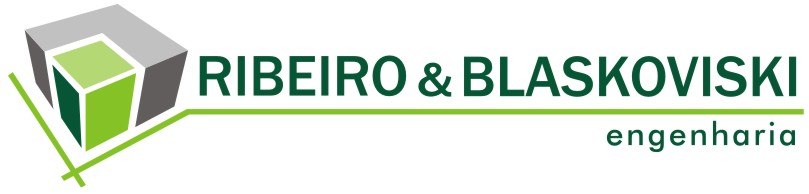 PROPOSTA RESUMOA PROCURADORIA GERAL DE JUSTIÇAREF: TOMADA DE PREÇOS Nº 12/2021A Empresa Ribeiro e Blaskoviski LTDA, CNPJ 01.836.849/0001-62, localizada na Av. França 933, Porto Alegre/RS, apresenta abaixo sua proposta para contratação de serviço de engenharia com fornecimento de materiais para execução de manutenção predial nas Promotorias de Justiça de Nonoai / RS.PREÇO TOTAL R$ 242.603,46Porto Alegre, 12/08/2021______________________________________________.REPRESENTANTE LEGALMARIA IZABEL MEDEIROS RIBEIROCPF 361.789.770-34